ШКОЛЬНАЯ СЛУЖБА МЕДИАЦИИМедиация – это альтернативная форма разрешения конфликта или спора в присутствии третьего независимого и нейтрального человека. Медиатор – это посредник, который создает условия для диалога между участниками конфликта, помогает им провести переговоры и принять решение, которое может стать выходом из сложившейся ситуации. Школьная медиация решает ряд важнейших проблем, связанных с учебно-воспитательным процессом школы:обучение позитивной коммуникации, уважительного отношения друг к другу в детско-взрослых отношениях, конструктивному поведению в конфликте;разрешение конфликта, сохраняя межличностные и деловые  отношения;профилактика и психокоррекции насилия и школьного буллинга;предупреждение школьных конфликтов, правонарушений и ситуации острого противостояния;воспитание умений вести диалог и выходить из конфликтных ситуаций без «потерь», отстаивать свои интересы и принимать другого человека, уважая его право на защиту собственных интересов.Школьная служба медиации – это служба, созданная в образовательной организации и состоящая из педагогов, учащихся и их родителей, прошедших необходимую подготовку и обучение основам метода школьной медиации и медиативного подхода.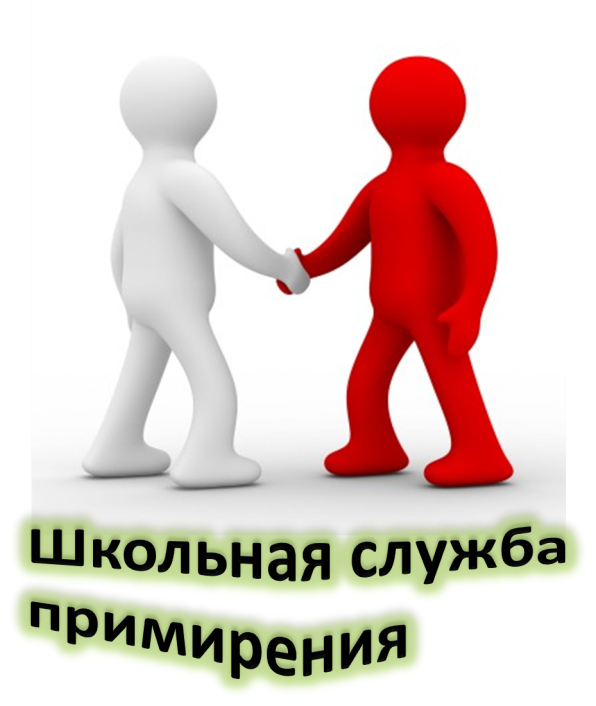 Цель деятельности Школьной службы медиации.Развитие практики миротворчества и медиации, пропаганда ценностей конструктивного поведения в конфликтных и спорных ситуациях, формирование культуры ненасилия и способности к взаимопониманию среди участников школьного сообщества.Задачи деятельности ШПМ:1. Обучение заинтересованных школьников и педагогов медиации, медиативного подхода, восстановительной коммуникации и другим типам восстановительных программ.2. Оказание помощи школе и родителям в разрешении конфликтов и ситуаций правонарушений со стороны несовершеннолетних на основе принципов медиативного подхода.3. Просвещение и проведение информационных мероприятий для учителей, учеников, администрации и родителей с целью донесения ценностей примирительного подхода в разрешении школьных конфликтов.Принципы медиации:-добровольность участия сторон в процедуре медиации;-равноправие сторон конфликта;-конфиденциальность;-независимость и беспристрастность медиатора;-сотрудничество и конструктивный характер медиации.Выгоды медиации: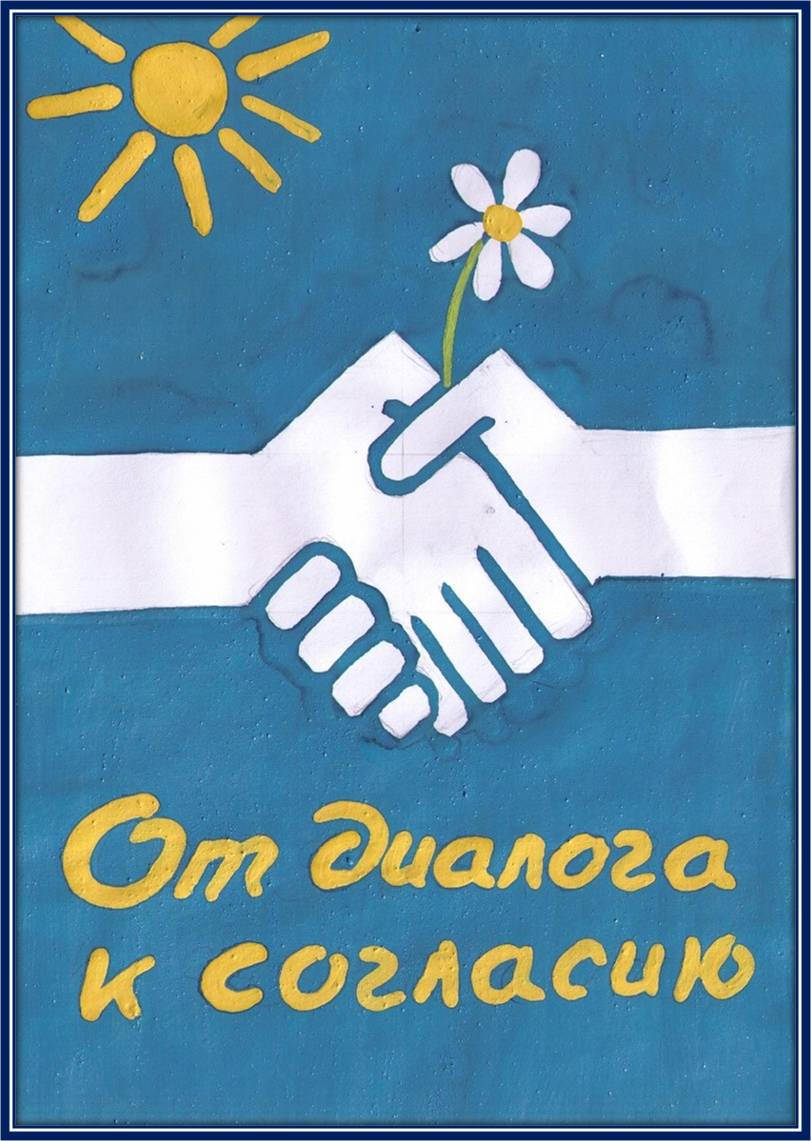 -Ранняя оценка ведет к раннему разрешению конфликта.-В медиации нет виновных или проигравших спор.-Медиация не предполагает навязанных кем-либо решений.-Медиация способствует развитию коммуникативных навыков.-Медиация направлена не на разрыв отношений, а на их сохранение и развитие.Основные признаки медиации:-присутствие медиатора, выполняющего функции посредника;-присутствие всех сторон, участвующих в конфликте;-полномочия принятия решения не передаются третьим лицам;-принятие участниками конфликта на себя ответственности по его урегулированию;-осознание необходимости изменения поведения, чтобы подобное не повторилось в будущем.  Кто может быть стороной в медиации:   -учащиеся   -педагоги   -родители    -администрация  - сотрудники школы  Структура ШПМ: - Команда кураторов службы (один или 3-4 человека из числа       представителей педагогического коллектива: заместитель   директора по воспитательной работе, социальный педагог или   психолог, а также представители родительского комитета).- Медиаторы (10-15 человек из числа учащихся школы разного   возраста, 2-3 человека из числа педагогов и родителей).- Группа поддержки (из числа родителей, педагогов и учащихся).Алгоритм создания ШПМ:-Обучение педагогов, родителей и школьников технологии медиации.-Развитие конфликтологической компетентности педагогов, родителей и школьников.-Разработка и принятие положения о службе.-Отбор школьников в службу примирения.-Определение категории дел, с которыми работает служба.-Определение и согласование с администрацией организационной схемы направления дел в службу примирения и медиации.-Создание команды школьников-медиаторов службы примирения.Важность участия учащихся в службе медиации:Это дает возможность улучшать взаимодействие и понимание в ситуациях, где взрослым трудно достучаться до участников конфликта.Подросткам проще получить доверие сверстников.Для самих школьников-медиаторов работа в школьных службах примирения помогает им развивать коммуникативные навыки, способности ведения переговоров, поиска решений, управления эмоциями, ассертивного (уверенного) поведения и другие.Подростки-медиаторы легче и быстрее формируют готовность к профессиональному выбору. Что может дать медиация школьникам:Школьники принимают более активное участие в разрешении проблем, возникающих в школьной среде.Школьники учатся более открыто говорить о своих чувствах и делиться своими идеями.Школьники учатся более позитивно оценивать разрешение конфликтных ситуаций.Школьники берут на себя ответственность за разрешение спора и возмещения вреда в случае противоправного поведения.Школьники учатся управлять собственными конфликтами и предупреждать их.Школьники учатся признавать право каждого на различия в личностных особенностях и мнениях.Полученные навыки ведения диалога в процессе медиации школьники переносят в другие ситуации, а также во взрослую жизнь.Что может дать медиация школьникам-медиаторам:1.У них повышается самооценка.2.Развиваются лидерские качества.3.Улучшаются речевые способности и коммуникативные навыки.4.Они приобретают навыки ассертивного (уверенного) поведения, учатся управлять своими эмоциями.5.Развивается их конфликтологическая компетентность.6.Они заинтересованы в профилактике насилия в школьной среде.7.В своей собственной жизни они ориентированы на разрешение конфликтов мирным путем.Что может дать медиация школьной среде:1.Снижается количество школьных конфликтов.2.В разрешении конфликтных ситуаций идет ориентация на конструктивные, примирительные способы.3.Снижается количество правонарушений со стороны школьников.4.Среди участников школьной среды растет способность к сотрудничеству и взаимопониманию.5.Повышается уровень успеваемости.6.Улучшается социально-психологический климат школьного класса.7.Растет сотрудничество между педагогами и родителями, родители проявляют большую заинтересованность в учебной деятельности ребенка.Что школьники могут сделать для развития школьной службы медиации:-Пройти обучение по программе подготовки медиаторов (посредников).-Осваивать технологию медиации, переговорные техники и восстановительные программы.-Следовать принципам и ценностям восстановительного подхода.-Помогать друзьям, сверстникам (и родителям) в примирении.-Рекомендовать друзьям обращаться в службу примирения.-Сохранять свою нейтральность.Что педагоги и администрация школы могут сделать для поддержки школьной службы медиации:-Организовать обучение медиаторов.-Организовать открытие школьной службы медиации.-Доверять школьникам-медиаторам, верить в их способность разрешать конфликты.-Давать достаточное время для разрешения конфликта в службе примирения.-Проводить конференции, конкурсы, фестивали для взрослых кураторов и школьников-медиаторов.-Переправлять обращения по конфликтным ситуациям в службу медиации.-Внести пункт о службе примирения в отчетные показатели школы.